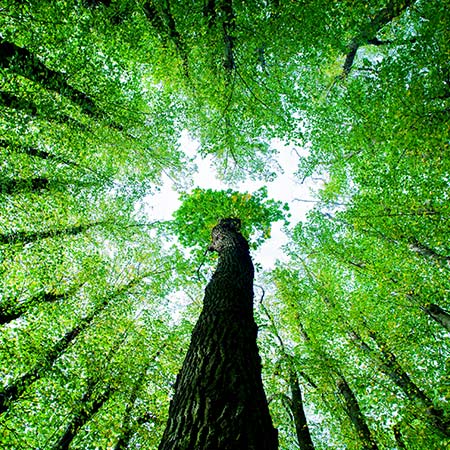 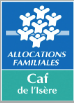 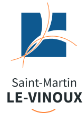 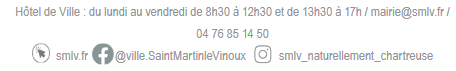 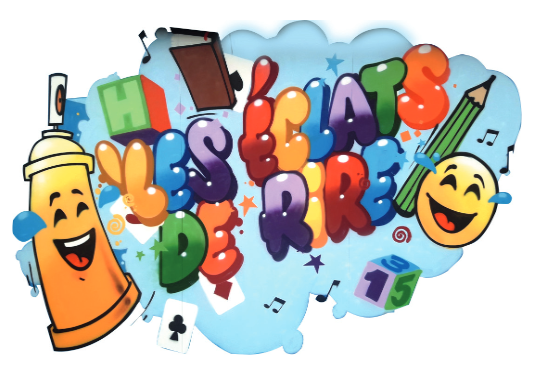 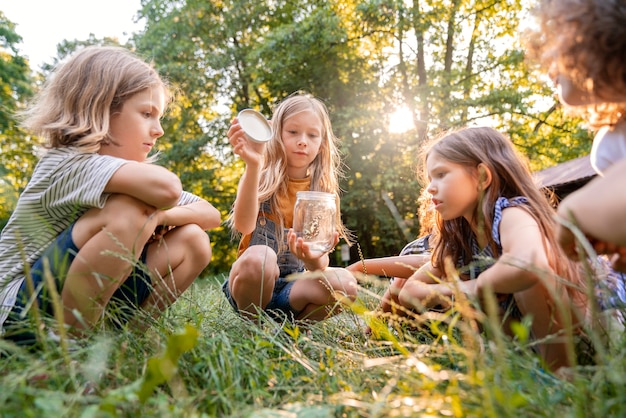 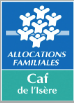 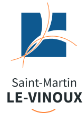 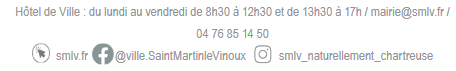 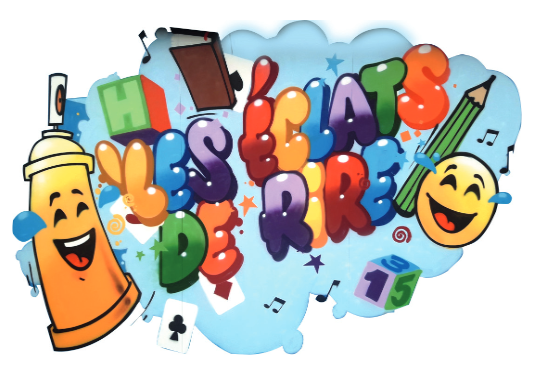 MATINAPRÈS-MIDILUNDI  15 AVRILMultisports avec MariellePeinture sur chevalet au foyer de loisirsMARDI 16 AVRILMultisports avec Marielle
Atelier avec la compagnie désordre imaginaire et MERCREDI 17 AVRILSORTIE JOURNÉECourse d’orientation à l’Ovalie de Sassenage avec Marielle Prévoir pique-nique et goûterSORTIE JOURNÉECourse d’orientation à l’Ovalie de Sassenage avec Marielle Prévoir pique-nique et goûterJEUDI 18 AVRILMultisports avec MarielleSortie au parc (grands eux)VENDREDI 19 AVRILMultisports avec MarielleSortie Laser gameMATINAPRÈS-MIDILUNDI 22 AVRILFabrication de cerf-volantAtelier jardinageMARDI 23 AVRILChasse aux trésors naturePromenade au mont JallaMERCREDI 24 AVRILSORTIE JOURNÉEVisite du parc animalier de MoidierePrévoir pique-nique et goûterSORTIE JOURNÉEVisite du parc animalier de MoidierePrévoir pique-nique et goûterJEUDI 25 AVRILFabrication de mangeoire a oiseauxAtelier cuisineVENDREDI 26 AVRIL Partons à la découvertes de nos sens Parcours de jeux